                   Summer School 2018 Schedule 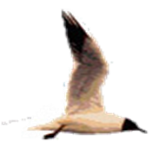 Klaipėda, LithuaniaSeptember 5-11, 2018Wednesday, September 5
Arrival and registration until 18:00 at Klaipėda University Campus, (H. Manto 84, Klaipėda, Lithuania)19:00-20.00 	Opening of the Summer School in KU, Klaipėda (H. Manto 84, Small Hall)Introduction of participants, updating the agenda, distribution of participants into teams, program discussion, games for dating, Lithuanian folk dance learningDr. lect. Vyte Kontautiene, doc. dr. Asta Budreikaite (LT, KU)Thursday, September 6
7:45 Exercise8:15 Breakfast 09:00 – 09:30	Opening conference of the Summer school (STUDLENDAS, Conference Hall)9.30-10.05 Introduction of universitys.10:30 – 12:30 Presentations of guest speakers and Summer School teachers 13:10-13:25 Summary of the conference. Closing conference13:30 Lunch15:00 – 18.00 	Practical activities - Workshop (LT, KU) Dr. lect. Vytė Kontautienė Orienteering tasks in the old town of Klaipeda (Start place - sculpture Neringa19:00 Dinner19:30 – 20:00	Feedback (H. Manto 84, Small Hall)20:00 – 22:00	National evening (LT, KU) Friday, September 7
7:45 Exercise8:15 Breakfast 09:00 – 11:30	Practical activities – Workshop (PL)(S. Neries 5, HUMF, 133)09:00-10:15 Dr. assoc. prof. Malgorzata LichotaSensomotorics in physical activity10:15-11:30 Dr. assoc. prof. Krzysztof Piech, Anna Maria Bodasińska, Traditional games and plays from southern Podlasie11:30 -11:40 Short rest11:40 – 12:55 Practical activities – Workshop (LT)Dr. Assoc. prof. Donatas GražulisRecreational physical activity with non-traditional inventory13:00 Lunch15:00 – 18.00 	Practical activities – beach volleyball (LT, KU)Dr. lect. Sigita DerkintienėVolleyball (Baltic sea beach, II Melnrage)19:00 Dinner19:30 – 20:00	Feedback 20:00 – 22:00	National evening (LV, BG) (H. Manto 84, Small Hall)Dr. Assoc. prof. Ingrida Smuka Latvian folk games and dancesPolina Tsonkova Bulgarian dancesSaturday, September 8
7:45 Exercise8:15 Breakfast 09:00 – 10:15	Practical activities – Workshop (ESP) )(S. Neries 5, HUMF, 133)Dr. Prof. Rafael Merino Stretching in pairs10:15 – 11:30	Practical activities – Workshop (LT, VU)Dr. Prof. Ruta Dadeliene Correction muscle imbalance through Pilates11:30 -11:40 Short rest11:40 – 12:55 Practical activities – Workshop (LV)Dr. Assoc. prof. Ingrida Smuka Latvian folk games and dances. Team strategy building activities (in partnership with Dr. assoc. prof. Inga Liepina)13:00-Lunch15:00 – 18.00 	Practical activities – football (LT, KU)Dr. lect. Rolandas JančiauskasFootball (Baltic sea beach, I Melnrage)19:00 Dinner19:30 – 20:00	Feedback (H. Manto 84, Small Hall)20:00 – 22:00	Social programSunday, September 9
7:45 Exercise8:15 Breakfast 09:00 – 18.00	Hiking and sightseeing tour (Žemaitija region, Lithuania) (KU) 19:00 Dinner19:30 – 20:00	Feedback (H. Manto 84, Small Hall)20:00 – 22:00	National evening (PL, ESP) Dr. Oscar Romero Ramos Ballroom danceMonday, September 10
7:45 Exercise8:15 Breakfast 09:00 – 11:00	Practical activities – Workshop (PL, LV, (S. Neries 5, HUMF, 133)09:00-10:15 Dr. assoc. prof. Artur Litwiniuk,Functional training with small inventory - TRX10:15-11:30 Dr. Assoc. prof. Inga LiepinaTeam strategy activities (in collaboration with Dr. assoc. prof. Ingrida Smuka)11:30 -11:40 Short rest11:40 – 12:55 Practical activities – Workshop (LV)Dr. assist of  prof. Kalvis Ciekurs Orienteering game, Nordic walking13:00 Lunch15:00 – 18.00 	Students preparation for the Closing Ceremony of the Summer School (reports, presentations) 15:00 – 17.00 	Academic staff meeting: ideas for further cooperation and joint research (KU Botanical garden)18:30 – 19:00	Feedback (H. Manto 84, Small Hall)19:00 Dinner19.30 – 22:00	 Summarizing of the results, student presentations and conclusions of the Summer School Summer school closing evening (LT, KU, LEU, VU)Thursday, September 11
Departure 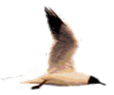 